Name: 					Date: 			Lesson 1.1.2 Homework1-12. Examine the tile pattern at right.  Sketch Figures 4 and 5. 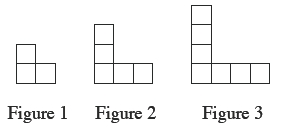 How does the pattern grow? Explain how you know.How many tiles will there be in Figure 100? Explain how you know.1-13.  Add an appropriate scale to the graph and then place and label a point on the graph for each of the products listed below.            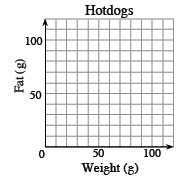 Dog-Eat-Dog has a supreme hotdog that weighs 80 grams and has 40 grams of fat.Hot Doggies has a diet hotdog that weighs 50 grams and has only 9 grams of fat.Dog-alicious has a cheap hotdog that weighs 40 grams and has 30 grams of fat.1-14. Copy and complete each sequence below. Using words, not numbers, describe how the patterns work. (For example, write, “Double the previous number.”)   1, 3, 6, 10, ____, ____1,  , , , ____, ____1, 3, 9, 27, ____, ____8, 7, 5, 2, ____, ____49, 47, 52, 50, 55, ____, ____1-15. Recall the Diamond Problem pattern that you found in problem 1-4, which is represented in the diamond below. Copy and complete the Diamond Problems below using the same pattern.   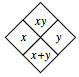 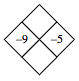 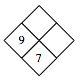 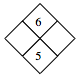 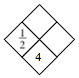 1-16. Use the graph at right to answer the following questions about quadrants and coordinates of points.  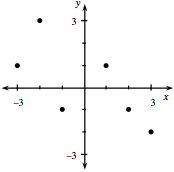 What are the coordinates of the two points in Quadrant II?What are the coordinates of the two points in Quadrant IV?